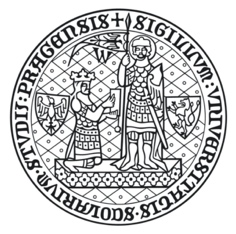 Univerzita Karlova, Fakulta sociálních věd,Smetanovo nábřeží 6, 110 01 Praha 1Dohoda o webhostingových službáchGarant ze strany FSVJméno a příjmení, titul: ………………………………………………………………….E-mail: …………………………………………… Telefon: ……………………………..Útvar: ……………………………………………………………………………………....Správce webových stránekJméno a příjmení, titul: …………………………………………………………………..E-mail: ………………………………………….. Telefon: ……………………………….Útvar: ……………………………………………………………………………………….Nabízené varianty:1. Rektorátní platforma Document Globe – univerzitní vzhled2. Redakční systém Wordpress – fakultou nabízený vzhled3. Vlastní řešení:Zde prosím uveďte vlastní řešení: ………………………………………………………….....4. Externí webhosting Popis využití webových stránekPopište plánované využití vašich webových stránek……………………………………………………………………………………………….……………………………………………………………………………………………….……………………………………………………………………………………………….………………………………………………………………………………………………..Plánovaná životnost webových stránek / ukončení projektu……………………………………………………………………………………………….Technické informaceDatabáze (MySQL): Ano  - Ne PHP 7.2+:  Ano  - Ne Doména čtvrtého řádu: ……………..fsv.cuni.czPoužití loga FSV UK nebo její součásti: Ano  - Ne V Praze dne: ……………….	………………………………                                                                                                  Podpis garanta* SchválilVedoucí OVVK 	..................................................Vedoucí IT Oddělení 	..................................................Tajemník FSV UK	..................................................* Podpisem souhlasíte s Podmínkami webhostingových služeb IT FSV UK a dodržování fakultních standardůUniverzita Karlova, Fakulta sociálních věd,Smetanovo nábřeží 6, 110 01 Praha 1Dohoda o webhostingových službáchPodmínky webhostingových služeb IT FSV UKWebhostingové služby nemusí IT FSV UK (dále jen Poskytovatel)  poskytovat v případě, že jejich poskytování brání potíže na straně Klienta nebo na straně třetích osob.Klient bere na vědomí, že Poskytovatel nenese odpovědnost zejména za výpadkyv dodávce elektrické energie, za výpadky datové sítě housingového centra a jinéporuchy způsobené třetími osobami nebo zásahy vyšší moci.Klient bere na vědomí, že Poskytovatel nenese v souladu s ustanovením § 5 zákonač. 480/2004 Sb., o některých službách informační společnosti a o změně některých zákonů(zákon o některých službách informační společnosti), ve znění pozdějších předpisů (dále jen„zákon o některých službách informační společnosti“), odpovědnost za obsah informacíukládaných Klientem v souvislosti se Službami. Klient bere dále na vědomí,že Poskytovatel neodpovídá za protiprávní úkony Klienta v souvislosti se Službami(porušení práv k ochranným známkám, práv k obchodní firmě, autorských práv)a že Poskytovatel je případně povinen odstranit protiprávní informace uložené KlientemKlient  nesmí v souvislosti se Službami ukládat informace a/nebo umožnit přenosinformací, jejichž obsah je v rozporu s obecně závaznými právními předpisy účinnýmiv České republice, a to zejména obsah, jehož zpřístupnění veřejnosti:zasahuje do autorských práv či práv souvisejících s právem autorským třetích osob, např. neoprávněně zpřístupňované počítačové programy (včetně počítačových her), nástroje neoprávněně modifikující počítačové programy (tzv. cracky) atp.,porušuje právní normy upravující nakládání s pornografickými materiályporušuje právní normy směřujících k ochraně proti nenávisti k některému národu, etnické skupině, rase, náboženství, třídě nebo jiné skupině osob nebo k omezování práv a svobod jejich příslušníků.Klient nesmí v rámci Služby ukládat informace, jež nápadně připomínají služby nebo aplikace třetích osob, za účelem zmatení či uvedení v omyl uživatelů internetu (phishing).
Klient nesmí v rámci Služby šířit počítačové viry.Klient je povinen udržovat svůj web aktuální a aktualizovaný. V případě bezpečnostního incidentu je Poskytovatel oprávněn webhostingový účet okamžitě odstavit a vyžadovat po Klientovi nápravu.Služby nesmí být využívány pro ukládání velkých souborů, popř. pro zpřístupňování těchto velkých souborů třetím osobám za účelem jejich stahování (vytváření jejich kopií) ze serveru,bez vztahu k webovým stránkám Klienta. Dále je zakázáno zatěžovat serverPoskytovatele nefunkčními scripty apod.V případě, že aplikace Klienta, kterou provozuje Klient v rámci Služby, vykazuje technickou vadu (chybu) a Klient je na tuto vadu Poskytovatelem upozorněn, je Klient povinen tuto vadu neprodleně odstranit, a to nejdéle do 24 hodin od doručení upozornění. Není-li Klient schopen v této lhůtě odstranit vadu, je povinen odstranit celou aplikaci obsahující vadu (chybu). Nedojde-li ze strany Klienta ve stanovené lhůtě k nápravě, je Poskytovatel oprávněn pozastavit poskytování Služby Klientovi,a to až do doby odstranění této vady (chyby). V případě, že aplikace Klienta, kterou provozuje Klient v rámci Služby, vykazuje technickou vadu (chybu) a tato vada (chyba) ohrožuje nebo je způsobilá ohrozit fungování serveru Poskytovatele, je Poskytovatel oprávněn okamžitě pozastavit poskytování Služby Klientovi, a to až do doby odstranění této vady (chyby).Revidováno dne 17.2.2023